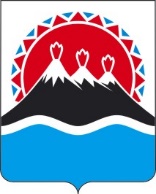 МИНИСТЕРСТВОСОЦИАЛЬНОГО БЛАГОПОЛУЧИЯ И СЕМЕЙНОЙ ПОЛИТИКИ КАМЧАТСКОГО КРАЯПРИКАЗ[Дата регистрации] № [Номер документа]-Нг. Петропавловск-КамчатскийВ целях уточнения отдельных положений приказа Министерства социального благополучия и семейной политики Камчатского края от 25.11.2021 № 1791-п «Об утверждении Порядка предоставления жилых помещений в краевом государственном автономном учреждении социальной защиты «Камчатский специальный дом ветеранов»,ПРИКАЗЫВАЮ:1. Внести в приказ Министерства социального благополучия и семейной политики Камчатского края от 25.11.2021 № 1791-п «Об утверждении Порядка предоставления жилых помещений в краевом государственном автономном учреждении социальной защиты «Камчатский специальный дом ветеранов» и пользования ими» следующие изменения:в преамбуле слова «от 19.12.2008 № 423-П» заменить словами «от 28.04.2023 № 241-П,»;в части 1 слова «Камчатский специальный дом ветеранов» заменить словами «Многопрофильный центр реабилитации»;в приложении:а) в наименовании слова «Камчатский специальный дом ветеранов» заменить словами «Многопрофильный центр реабилитации»;б) в части 1 слова «Камчатский специальный дом ветеранов» заменить словами «Многопрофильный центр реабилитации»;в) часть 2 изложить в следующей редакции:«2. Право на получение жилого помещения в учреждении по договору найма специализированного жилого помещения (далее – жилое помещение) имеют ветераны и инвалиды Великой Отечественной войны (далее – заявитель, гражданин).».2. Настоящий приказ вступает в силу после дня его официального опубликования, за исключением подпункта «в» пункта 3 части 1.Подпункт «в» пункта 3 части 1 вступает в силу после дня его официального опубликования и распространяются на правоотношения, возникшие с 23 января 2023 года.[горизонтальный штамп подписи 1]О внесении изменений в приказ Министерства социального благополучия и семейной политики Камчатского края от 25.11.2021 № 1791-п «Об утверждении Порядка предоставления жилых помещений в краевом государственном автономном учреждении социальной защиты «Камчатский специальный дом ветеранов» и пользования ими»И.о. Министра социального благополучия и семейной политики Камчатского краяЮ.О. Горелова